Организатор курсов повышения квалификации – ФГАНУ «ВНИМИ»ПРОГРАММА Консультационно-практический семинар" Методы идентификации с целью выявления фальсификации молочной продукции. Оформление результатов испытаний "08-10 июня 2021гМосква, 2021г Федеральное государственное автономное научное учреждениЕ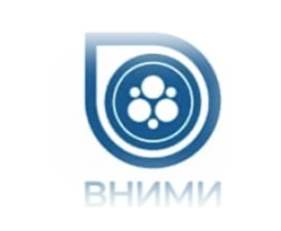 «Всероссийскийнаучно-исследовательский ИНСТИТУТ МОЛОЧНОЙ ПРОМЫШЛЕННОСТИ» (ФГАНУ «ВНИМИ»)программа«Методы идентификации состава молока и молочной продукции с целью выявления фальсифицирующих веществ и компонентов. Оформление результатов испытаний»Цель:Развитие профессиональных компетенций в области идентификации молочной продукции, методах выявления фальсификации и оценке полученных результатов, оформления протоколов испытаний.10.00-11.3008 июня 2021 годаЗАКОНОДАТЕЛЬНАЯ БАЗА ПО ОЦЕНКЕ СОСТАВА ПРОДУКТА И МЕТОДАМ КОНТРОЛЯ. ФАЛЬСИФИКАЦИЯ МОЛОКА И МОЛОЧНЫХ ПРОДУКТОВ. ПРИМЕНЕНИЕ СТАНДАРТИЗОВАННЫХ МЕТОДОВ АНАЛИЗА  ДЛЯ ИДЕНТИФИКАЦИИ МОЛОЧНЫХ ПРОДУКТОВ. ПРИМЕНЕНИЕ СОВРЕМЕННЫХ, ВЫСОКОЭФФЕКТИВНЫХ МЕТОДОВ АНАЛИЗА ДЛЯ ИДЕНТИФИКАЦИИ ЖИРОВОГО, БЕЛКОВОГО И УГЛЕВОДНОГО СОСТАВА ПРОДУКТА. ЮРОВА Елена Анатольевна– заведующий лабораторией технохимического контроля, кандидат технических наук.11.30-13.00ОСОБЕННОСТЬ ОПРЕДЕЛЕНИЯ ЖИРОВ НЕМОЛОЧНОГО ПРОИСХОЖДЕНИЯ В МОЛОЧНОМ СЫРЬЕ И МОЛОЧНЫХ ПРОДУКТАХ. МЕТОД ОПРЕДЕЛЕНИЯ ЖИРНОКИСЛОТНОГО И ТРИГЛИЦЕРИДНОГО СОСТАВА МОЛОЧНОГО ЖИРАЖИЖИН Николай Анатольевич – научный сотрудник ФГАНУ «ВНИМИ», кандидат технических наук.10.00-13.0009 июня 2021 года ПРИМЕНЕНИЕ МЕТОДОВ ОРГАНОЛЕПТИЧЕСКОЙ ОЦЕНКИ ДЛЯ ИДЕНТИФИКАЦИИ МОЛОКА И МОЛОЧНЫХ ПРОДУКТОВ. РАЗРАБОТКА МЕТОДОВ ОРГАНОЛЕПТИЧЕСКОЙ ОЦЕНКИ В УСЛОВИЯХ АККРЕДИТОВАННОЙ ЛАБОРАТОРИИ С  ПРИМЕНЕНИЕМ  ГОСТ Р ИСО 22935-2-2011 и  ГОСТ Р ИСО 22935-3-2011 ДЛЯ МОЛОЧНОЙ ПРОДУКЦИИ.КОБЗЕВА Татьяна Викторовна – старший научный сотрудник ФГАНУ «ВНИМИ»11.30-13.0010 июня 2021 годаОЦЕНКА РЕЗУЛЬТАТОВ ИСПЫТАНИЙ. ОФОРМЛЕНИЕ ПРОТОКОЛОВ ИСПЫТАНИЙ. РАЗБОР СПОРНЫХ СИТУАЦИЙ. ИСПОЛЬЗОВАНИЕ РЕФЕРЕНСНЫХ МЕТОДОВ АНАЛИЗА ДЛЯ ПОДТВЕРЖДЕНИЯ   ДОСТОВЕРНОСТИ ИЗМЕРЕНИЙЮРОВА Елена Анатольевна– заведующий лабораторией технохимического контроля, кандидат технических наук